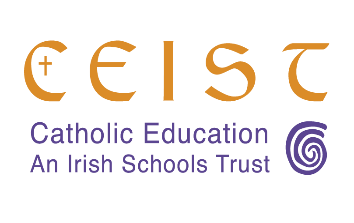 CEIST Property Progress ReportPlease complete a report at Christmas & June for each Property related project being undertaken in your school.Completed reports should be emailed to: ceo@ceist.ieSignature: ________________________________   On behalf of the Board of Management.Appendix V Approval Reference NumberSchool NameSchool Roll NumberProgress Report NumberMonthYearProject Type(Bold as appropriate)Major DevolvedProjectAdditional School AccommodationEmergency Works SchemeSummer Works SchemeSports Capital GrantOther/School FundedYes/NoCurrent approved budget for the project   €Current Status of the Project (Brief Description only required).Eg-Project completed, Expected Completion Date delayed, Additional Costs incurred, Additional DoE Funding Received……